Making a Splash in 2012:The International Year of Co-opsCo-op Profiles for Food Co-op NewslettersAs part of our celebrations of 2012: The International Year of Co-ops, the Neighboring Food Co-op Association (NFCA) is working with partners to provide our member food co-ops with a range of resources, including articles on co-ops in our region for use in newsletters, e-newsletters and on websites.  These materials help communicate how co-ops build a better world and, in the spirit of collaboration among co-ops, encourage food co-op members to consider their role in the wider co-operative movement.  For more resources, please e-mail Bonnie Hudspeth at bonnie@nfca.coop or visit www.nfca.coop/iycresources.  Mt. Sterling Co-op Creamery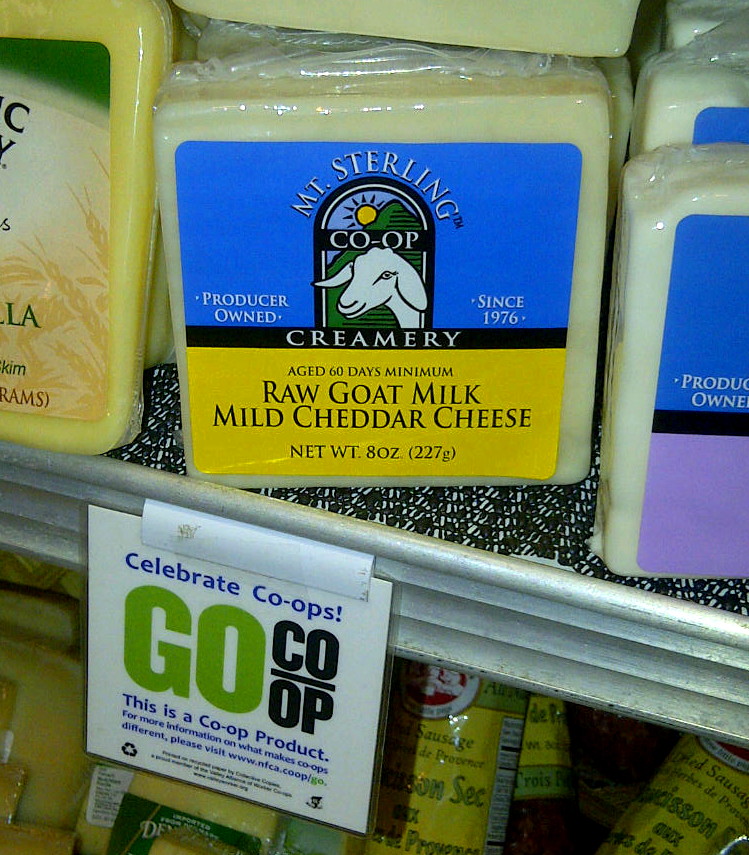 By Kristin Howard(539 words)The United Nations has declared 2012 the International Year of Co-ops (IYC), recognizing the contribution of co-operative enterprise to community resilience, human development and food security.  As a member of your local food co-op, you know the difference that co-ops make in your community.  And as part of our celebrations, the Neighboring Food Co-op Association is profiling other businesses that are building a thriving co-operative economy. One example is the Mt. Sterling Co-op Creamery, founded in 1976 when a group of Wisconsin farmers got together to make raw cheese from their goats’ milk. Goat’s milk and goat’s milk cheese was solidly outside the mainstream at the time, but the Co-op slowly built a following for their product and now, more than thirty years later, has grown to twenty member farmers and distributes the Mt. Sterling brand of award-winning raw goat cheeses to food co-ops and grocery stores across the country.Members, whose farms are in southwestern Wisconsin and just across the Mississippi River in nearby Iowa and Minnesota, focus on caring for their herds and producing high quality milk.  Their co-op then manages the logistics of collecting the milk and transforming it into cheese at their factory in the town of Mt. Sterling, Wisconsin.   “Most of our members are what we consider medium-sized producers,” says Mt. Sterling Marketing Director Patricia Lund. “They average 150 to 200 goats - it’s a good size to make a reasonable profit, not too big, not too small.” All of the milk in the Mt. Sterling’s cheese comes from members. Unlike many larger cheese processors, they don’t buy frozen cheese curds to add to their members’ milk when they find themselves short on supply.  Instead, they focus on finding new members for the Co-op. 	In addition to being a staff person, Lund has been a member of the Co-op since 1990. She grew up near the town of Mt. Sterling and recalls being married with young children and wanting to do something that would allow her to stay home with her kids. She laughed as she recalls saying to her husband, “I won’t do pigs and I won’t do cows.” Around this time she met up with some acquaintances at an agricultural fair that were Mt. Sterling Co-op members. “I didn’t even know at the time that you could milk goats commercially,” she says.  But managing a herd of goats felt like a perfect fit for her and her family. Cheese buyer Kim Nyiri of Neighboring Food Co-op Association member Franklin Community Co-op notes that the brand was brought into the store at the request of a customer. “I saw that it was from a co-op and figured I’d try it out,” she says. “All of the varieties have been popular.” “I think co-ops are the best, personally,” says Lund.  “And I love the food co-ops that sell our cheese!”  As for being a member of Mt. Sterling Co-op, she says, “It’s a democratic thing - everyone gets to have an opinion. Things can move slower at co-ops but I find decisions tend to be more lasting.” [If your food co-op offers Mt. Sterling Co-op products, mention that here.  If not, leave blank.]To learn more about the Mt. Sterling Co-op Creamery, visit: www.buymtsterlinggoatcheese.com. Kristin Howard works with Franklin Community Co-op (www.franklincommunity.coop) in a variety of capacities, including coordinating events, writing for the newsletter, board administration, special projects, and marketing.